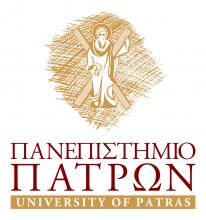 ALGO 2015 Registration Credit Card Authorization FormFirst Name: ______________________________________________________________Last (Family) Name: _______________________________________________________Institution/Company: _______________________________________________________Address: ________________________________________________________________City: ____________________________   Country: _______________________________Phone: ___________________________   Email: ________________________________		□ VISA			□ MasterCard 				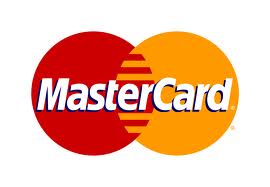 Card holder name (as it appears on card):  _____________________________________   Card number  |___|___|___|___|___|___|___|___|___|___|___|___|___|___|___|___|Expiry date (Month/Year)   /___ /______/         CVV (security code)  ______I hereby authorize the Research Committee of the University of Patras to charge the aforementioned credit card with the amount of EUR (€) |________________| as registration fees for my participation in ALGO 2015. I accept payment and cancellation policy as stated below.Cancellation Policy Cancellations, if any, must be in writing by sending email to algo2015@ceid.upatras.gr and are subject to the following conditions.Until  14 August 2015, 17:00 EEST: 50% refund.After 14 August 2015, 17:00 EEST: NO refund.Refunds will be handled after the end of ALGO 2015.Date:Signature (credit card holder)_____________________Information contained in this form are reserved and meant exclusively by the Research Committee of the  University of Patras for the purposes of ALGO 2015. Any use, copy or diffusion of these information by any other person or company is strictly forbidden. 